本校參加100年度全國高中讀書心得寫作績優學生頒獎2012.01.04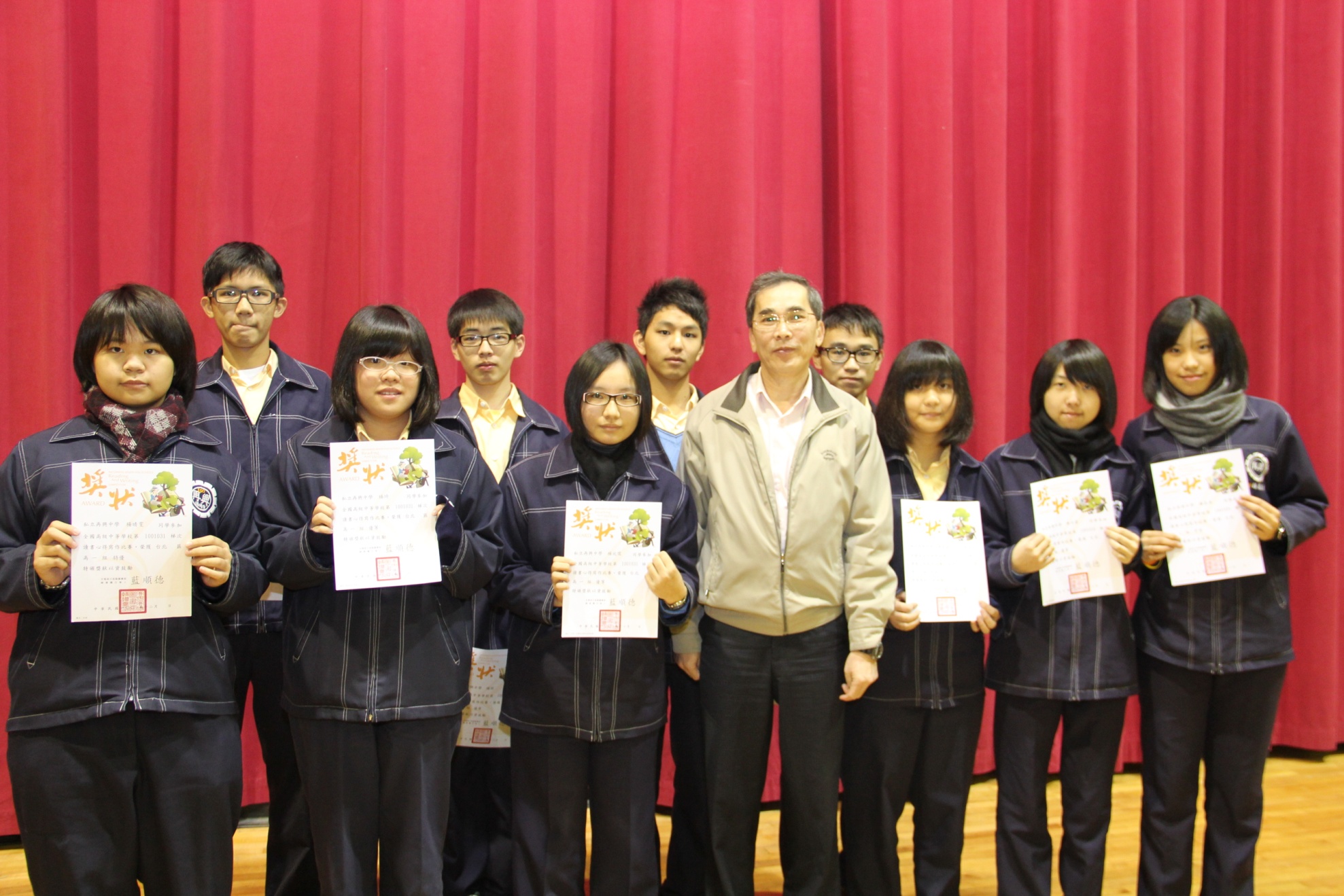 